Take2 Safeguarding Statement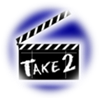 1. Nature of Service:Performing Arts Education through Drama, Dance, Singing and Music.2. Principles to Safeguard Children:Take2 successfully delivers quality creative experiences that promote creative and social development for children and young people aged 3-18. These theatre related activities include: Drama Classes, Performing Arts Classes, Theatre Productions, Residential London Trips, Trips to Theatres, Rehearsals, Workshops, Examinations. 3. Risk Assessment: A Risk Assessment has been carried out to identify any potential risks our students may encounter regarding Child Protection and Welfare. This Risk Assessment is reviewed at minimum every 12 months and is available upon request. 	Take2 endeavours to ensure that all children are appropriately supported and respected through clear communication of rules and guidelines within their Classes.  Staff endeavour to constructively work to protect the privacy and dignity of children.4. Procedures: Our Child Safeguarding Statement has been developed in line with requirements under the Children First Act 2015 and in line with Children First: National Guidance for the Protection and Welfare of Children (2017). In addition to the procedures listed in our risk assessment, the following procedures support our intention and dedication to safeguarding young people while they are availing of our services. All members of the Take2 Team are aware of the procedures for the management of a disclosure of allegation of abuse or misconduct made to or against workers relating to a young person availing of our service. Our DLP is Sophie Griffith. Procedures are in place for Theatre Trips & Trips AwayAnti-Bullying PolicyAll procedures listed are available upon request and are available to view on our website www.take2.ie / Child protection policy Child Protection Policy 5.  Implementation: We recognize that implementation is an on-going process. Take2 is committed to the implementation of this Child Safeguarding Statement and the procedures that support our intention to keep young people safe from harm while availing of our classes /services. This Child Safeguarding Statement will be reviewed on May 2022  or as soon as there has been a material change in any matter to which this statement refers. Pamela Hughes Pamela Hughes, Owner/Director Take2.